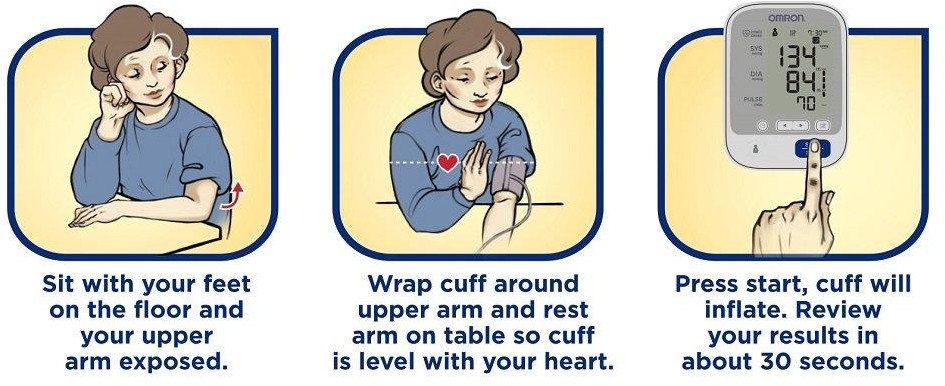 JUBILEE HOME BLOOD PRESSURE CHARTJUBILEE HOME BLOOD PRESSURE CHARTName:Date of birth: Date readings recorded: Weight: Smoker:      Y                N               Ex SmokerMeasure from the upper arm using an accurate device. It is very important that your arm is supported on a table, with a small cushion if necessary and that the cuff around your arm is at the same level as your heart.Take your blood pressure a quiet place whilst seated, wearing short sleeved or loose fitting clothing with your arm and back supported, legs uncrossed and whilst you are not talking -talking and crossed legs increase blood pressure.Always use the same arm.Take two consecutive readings, at least a minute apart, morning and evening for 7 days recording the lower of the two readings onto the BP log sheet. If you need to, write any useful comments in the box provided.Once you have completed 7 days of measurements and added your name and date of birth, please hand to your doctor or reception.Measure from the upper arm using an accurate device. It is very important that your arm is supported on a table, with a small cushion if necessary and that the cuff around your arm is at the same level as your heart.Take your blood pressure a quiet place whilst seated, wearing short sleeved or loose fitting clothing with your arm and back supported, legs uncrossed and whilst you are not talking -talking and crossed legs increase blood pressure.Always use the same arm.Take two consecutive readings, at least a minute apart, morning and evening for 7 days recording the lower of the two readings onto the BP log sheet. If you need to, write any useful comments in the box provided.Once you have completed 7 days of measurements and added your name and date of birth, please hand to your doctor or reception.SYSTOLIC(Upper number)DIASTOLIC(lower number)SYSTOLIC(Upper number)DIASTOLIC(lower number)COMMENTS1AMPM2AMPM3AMPM4AMPM5AMPM6AMPM7AMPMAVERAGEAMPM